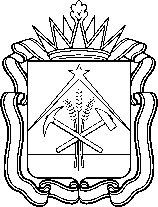 МИНИСТЕРСТВО ПРИРОДНЫХ РЕСУРСОВ И ЭКОЛОГИИ КУЗБАССАПРИКАЗ«29» июня 2020  № 92г. Кемерово«О порядке сообщения государственными гражданскими служащими Кемеровской области – Кузбасса о получении подарка в связи с протокольными мероприятиями, служебными командировками и другими официальными мероприятиями, участие в которых связано с их должностным положением или исполнением ими служебных (должностных) обязанностей, сдачи и оценки подарка, реализации (выкупа) и зачисления средств, вырученных от его реализации»В соответствии с Постановлением Губернатора Кемеровской области от 02.03.2015 № 12-пг «Об утверждении Положения о порядке сообщения лицами, замещающими государственные должности Кемеровской области, государственными гражданскими служащими Кемеровской области о получении подарка в связи с протокольными мероприятиями, служебными командировками и другими официальными мероприятиями, участие в которых связано с исполнением ими служебных (должностных) обязанностей, сдачи и оценки подарка, реализации (выкупа) и зачисления средств, вырученных от его реализации» приказываю:1. Утвердить прилагаемое Положение о порядке сообщения государственными гражданскими служащими Кемеровской области – Кузбасса о получении подарка в связи с протокольными мероприятиями, служебными командировками и другими официальными мероприятиями, участие в которых связано с их должностным положением или исполнением ими служебных (должностных) обязанностей, сдачи и оценки подарка, реализации (выкупа) и зачисления средств, вырученных от его реализации.2. Отделу бюджетного учета и кадрового обеспечения                               (Романцовой Л.М.) ознакомить с настоящим приказом сотрудников Министерства природных ресурсов и экологии Кузбасса.3. Признать утратившим силу приказ департамента природных ресурсов и экологии Кемеровской области от 01.04.2015 № 52 «О порядке сообщения государственными гражданскими служащими департамента природных ресурсов и экологии Кемеровской области о получении подарка в связи с их должностным положением или исполнением ими служебных (должностных) обязанностей, сдачи и оценки подарка, реализации (выкупа) и зачисление средств, вырученных от его реализации с момента подписания настоящего Приказа.4. Настоящий приказ вступает в силу с момента подписания.5. Контроль за исполнением настоящего приказа оставляю за собой.Министр природных ресурсов и экологии Кузбасса           	                                   С.В. ВысоцкийУтвержденоприказом Министерства природных ресурсов и экологии Кузбасса от «29» июня 2020 № 92Положение о порядке сообщения государственными гражданскими служащими Кемеровской области – Кузбасса о получении подарка в связи с протокольными мероприятиями, служебными командировками и другими официальными мероприятиями, участие в которых связано с их должностным положением или исполнением ими служебных (должностных) обязанностей, сдачи и оценки подарка, реализации (выкупа) и зачисления средств, вырученных от его реализации1. Настоящее Положение определяет:порядок сообщения государственными гражданскими служащими Кемеровской области – Кузбасса, замещающими должности государственной гражданской службы Кемеровской области – Кузбасса в Министерстве  природных ресурсов и экологии Кузбасса (далее - гражданские служащие), о получении подарка в связи с протокольными мероприятиями, служебными командировками и другими официальными мероприятиями, участие в которых связано с исполнением ими служебных (должностных) обязанностей;порядок сдачи и оценки подарка, реализации (выкупа) гражданскими служащими и зачисления средств, вырученных от его реализации.2. Для целей настоящего Положения используются следующие понятия:подарок, полученный в связи с протокольными мероприятиями, служебными командировками и другими официальными мероприятиями, - подарок, полученный гражданским служащим от физических (юридических) лиц, которые осуществляют дарение исходя из должностного положения одаряемого или исполнения им служебных (должностных) обязанностей, за исключением канцелярских принадлежностей, которые в рамках протокольных мероприятий, служебных командировок и других официальных мероприятий предоставлены каждому участнику указанных мероприятий в целях исполнения им своих служебных (должностных) обязанностей, цветов и ценных подарков, которые вручены в качестве поощрения (награды);получение подарка в связи с протокольными мероприятиями, служебными командировками и другими официальными мероприятиями, участие в которых связано с исполнением служебных (должностных) обязанностей - получение гражданским служащим лично или через посредника от физических (юридических) лиц подарка в рамках осуществления деятельности, предусмотренной должностным регламентом, а также в связи с исполнением служебных (должностных) обязанностей в случаях, установленных федеральными законами и иными нормативными актами, определяющими особенности правового положения и специфику профессиональной служебной деятельности указанных лиц.3. Гражданские служащие не вправе получать подарки от физических (юридических лиц) в связи с их должностным положением или исполнением ими служебных (должностных) обязанностей, за исключением подарков, полученных в связи протокольными мероприятиями, служебными командировками и другими официальными мероприятиями, участие в которых связано с исполнением ими служебных (должностных) обязанностей.4. Уполномоченным должностным лицом за прием сообщений о подарке, полученном в связи с протокольными мероприятиями, служебными командировками и другими официальными мероприятиями, участие в которых связано с исполнением ими служебных (должностных) обязанностей, принятие к бухгалтерскому учету, организацию оценки стоимости в Министерстве природных ресурсов и экологии Кузбасса (далее - министерство) является главный специалист отдела бюджетного учета и кадрового обеспечения министерства (далее – уполномоченное лицо).Уполномоченным должностным лицом за обеспечение хранения подарка является материально ответственное должностное лицо министерства (далее – материально ответственное лицо).5. Гражданские служащие, получившие подарок, обязаны сообщать о его получении начальнику структурного подразделения министерства (далее - начальник структурного подразделения), в котором лицо, получившее подарок, замещает должность государственной гражданской службы Кемеровской области - Кузбасса (далее - гражданская служба).6. Сообщение составляется по форме согласно приложению 1 к настоящему Положению и с визой начальника структурного подразделения передается в отдел бюджетного учета и кадрового обеспечения министерства уполномоченному лицу не позднее трех рабочих дней со дня получения подарка, а в случае если подарок получен во время служебной командировки, - не позднее трех рабочих дней со дня возвращения из служебной командировки.При невозможности подачи сообщения в сроки, указанные в абзаце первом настоящего пункта, по причине, не зависящей от гражданского служащего, оно представляется не позднее следующего дня после ее устранения.7. Сообщение составляется в 2 экземплярах, один из которых возвращается лицу, представившему сообщение, с отметкой о регистрации, другой экземпляр направляется в Комиссию по поступлению и выбытию нефинансовых активов министерства, созданную в соответствии с законодательством о бухгалтерском учете (далее – Комиссия). К сообщению прилагаются документы (при их наличии), подтверждающие стоимость подарка (кассовый чек, товарный чек, иной документ об оплате (приобретении) подарка).8. Подарок, стоимость которого подтверждается документами и превышает 3000 рублей, либо стоимость которого неизвестна, сдается в министерство материально ответственному лицу по акту приема - передачи и договору хранения подарка (далее - договор хранения), составленному по форме согласно приложению 2 к настоящему Положению.Подарок, полученный гражданским служащим, стоимость которого подтверждается документами и составляет менее 3000 рублей, на хранение не сдается.9. Подарок сдается по договору хранения в министерство материально ответственному лицу не позднее пяти рабочих дней со дня регистрации сообщения в журнале регистрации сообщений  о подарках, полученных гражданскими служащими в связи с протокольными мероприятиями, служебными командировками и другими официальными мероприятиями, участие в которых связано с исполнением ими служебных (должностных) обязанностей, а также учета движения подарков.До передачи подарка на хранение ответственность за утрату или повреждение подарка несет гражданский служащий.10. В целях принятия к бухгалтерскому учету подарка, полученного по договору хранения, в порядке, установленном законодательством Российской Федерации, Комиссией в течение трех месяцев с момента передачи в министерство подарка проводится определение его стоимости на основе рыночной цены, действующей на дату принятия к учету подарка, или цены на аналогичную материальную ценность в сопоставимых условиях. Сведения о рыночной цене подтверждаются документально.При невозможности документального подтверждения, а также в случаях, если подарок имеет историческую, художественную, научную или культурную ценность и оценка подарка затруднена вследствие его уникальности, или отсутствия на рынке, или при возникновении спора о стоимости подарка, для его оценки привлекается независимый эксперт (экспертная организация) в соответствующей области.11. Уполномоченное лицо обеспечивает ведение журнала регистрации сообщений о подарках, полученных гражданскими служащими в связи с протокольными мероприятиями, служебными командировками и другими официальными мероприятиями, а также учета движения подарков по форме согласно приложению 6 к настоящему Положению.12. В течение трех дней с момента определения Комиссией стоимости подарка уполномоченное лицо письменно уведомляет гражданского служащего о его стоимости по форме согласно приложению 3 к настоящему Положению.13. Подарок возвращается гражданскому служащему в соответствии с договором хранения по акту возврата подарка, составленному по форме согласно приложению 4 к настоящему Положению, если его стоимость не превышает 3000 рублей.14. Подарок может быть выкуплен лицом, сдавшим подарок не позднее двух месяцев со дня сдачи подарка, если его стоимость свыше 3000 рублей, для чего на имя Министра природных ресурсов и экологии Кузбасса (далее – министр) подается заявление по форме согласно приложению 5 к настоящему Положению.15. Подарок остается в пользовании министерства, если его стоимость свыше 3000 рублей и от лица, сдавшего подарок, не поступило заявление, указанное в пункте 14 настоящего Положения, а также подарок стоимостью менее 3000 рублей в случае письменного отказа от него.16. Подарок, в отношении которого не поступило заявление гражданского служащего о выкупе либо отказе от подарка, может использоваться министерством с учетом заключения Комиссии о целесообразности использования подарка для обеспечения его деятельности. В этом случае отдел бюджетного учета и кадрового обеспечения министерства обеспечивает включение в установленном порядке принятого к бухгалтерскому учету подарка в реестр государственного имущества Кемеровской области - Кузбасса.В случае если в отношении подарка, изготовленного из драгоценных металлов и (или) драгоценных камней, от гражданских служащих не поступило заявление о выкупе либо в случае отказа указанных лиц от выкупа такого подарка, подарок, изготовленный из драгоценных металлов и (или) драгоценных камней, подлежит передаче в федеральное казенное учреждение «Государственное учреждение по формированию Государственного фонда драгоценных металлов и драгоценных камней Российской Федерации, хранению, отпуску и использованию драгоценных металлов и драгоценных камней (Гохран России) при Министерстве финансов Российской Федерации» для зачисления в Государственный фонд драгоценных металлов и драгоценных камней Российской Федерации.17. В случае нецелесообразности использования подарка для обеспечения деятельности министерства министр направляет в Комитет по управлению государственным имуществом Кузбасса предложение о реализации подарка либо о его безвозмездной передаче на баланс государственных учреждений Кемеровской области - Кузбасса для обеспечения целей и видов деятельности, предусмотренных учредительными документами. К указанному предложению прилагается акт приема-передачи.18. Средства, вырученные от реализации (выкупа) подарка, зачисляются в доход бюджета Кемеровской области – Кузбасса в порядке, установленном бюджетным законодательством.Приложение 1к Положению о порядке сообщения государственными гражданскими служащими Кемеровской области - Кузбассао получении подарка в связи с протокольными мероприятиями, служебными командировками и другими официальными мероприятиями, участие в которых связано с исполнениемими служебных (должностных) обязанностей, сдачи и оценки подарка, реализации (выкупа) и зачисления средств, вырученных от его реализации В отдел бюджетного учета и кадрового обеспечения Министерства природных ресурсов и экологии Кузбасса        ____________________________________________                                               Ф.И.О., должность лица, подающего сообщение             ____________________________________________                                     ____________________________________________                                      ____________________________________________Сообщениео подарке, полученном в связи с должностным положениемили исполнением служебных (должностных) обязанностейг. Кемерово                          					            «___»_____________ 20__ г.    Сообщаю  о  получении  мною «___»_________________ 20__ г.  в  связи  с _______________________________________________________________________________________  (наименование протокольного мероприятия, служебной командировки или другого официального мероприятия, _____________________________________________________________________________  участие в котором обусловлено должностным положением или исполнением служебных (должностных) обязанностей)   _____________________________________________________________________________и прошу принять на хранение следующие подарки:Приложение __________________________________________________________________                         (документы, подтверждающие стоимость подарка: кассовый чек,  товарный чек, гарантийный талон и т.п.)_____________________________________________________________________________________________________________           ________________________________________(подпись лица, сдающего подарок)                                                                              (расшифровка подписи)________________________________           ________________________________________  (подпись должностного лица,                                                                                        (расшифровка подписи)    принимающего сообщение)Дата «___»_____________ 20__ г.                                         Регистрационный № _____________________________________  * Заполняются при наличии документов, подтверждающих стоимость подарка.Приложение 2к Положению о порядке сообщения государственными гражданскими служащими Кемеровской области - Кузбассао получении подарка в связи с протокольными мероприятиями, служебными командировками и другими официальными мероприятиями, участие в которых связано с исполнениемими служебных (должностных) обязанностей, сдачи и оценки подарка, реализации (выкупа) и зачисления средств, вырученных от его реализацииДоговор хранения подарка № _______г. Кемерово                                                                                    «___»______________ 20__ г.Министерство природных ресурсов и экологии Кузбасса (далее - Хранитель),                   в лице Министра природных ресурсов и экологии Кузбасса Высоцкого Сергея Васильевича, действующего на основании Положения о министерстве, и _____________________________________________________________________________(Ф.И.О. лица, передающего подарок)(далее  -  Поклажедатель),  вместе  именуемые  Сторонами,  в соответствии с Положением   о   порядке   сообщения  государственными  гражданскими  служащими Кемеровской области – Кузбасса о получении подарка в связи с их должностным положением или  исполнением  ими  служебных (должностных) обязанностей, сдачи и оценки подарка,  реализации  (выкупа)  и  зачисления  средств,  вырученных  от его реализации,  утвержденным приказом министерства природных ресурсов и экологии Кузбасса от «___»_________ 2020 г. № ________ (далее - Положение), заключили настоящий Договор о нижеследующем:1. Предмет Договора    1.1. Хранитель обязуется хранить ___________________________________________________________________________________________________________________________,(наименование подарка (подарков)) переданный Поклажедателем, до определения его  стоимости в соответствии с Положением.1.2. Хранение осуществляется безвозмездно.2. Права и обязанности Сторон2.1. Поклажедатель обязан передать, а Хранитель принять на хранение подарок по акту приема-передачи подарка на хранение, составленному Хранителем, который подписывается Сторонами и является неотъемлемой частью настоящего Договора.2.2. Хранитель обязан:2.1.1. Хранить подарок в течение обусловленного настоящим Договором срока, принимая меры для обеспечения сохранности переданного на хранение подарка, обязательность которых предусмотрена законом и иными правовыми актами.2.1.2. После даты определения стоимости подарка в течение _________ дней возвратить подарок Поклажедателю в сохранности в случае, если будет установлено, что стоимость подарка составляет менее 3000 рублей.Возврат подарка стоимостью менее 3000 рублей осуществляется на основании акта возврата подарка, составленного Хранителем, который подписывается Сторонами.2.2. Хранитель вправе самостоятельно определять способ, место и иные условия хранения, а также меры для обеспечения сохранности переданного на хранение подарка, за исключением мер, обязательность которых предусмотрена законом и иными правовыми актами.2.3. Поклажедатель вправе получить переданный на хранение подарок в соответствии с подпунктом 2.1.2 настоящего Договора.3. Ответственность СторонСтороны несут ответственность по Договору в соответствии с действующим законодательством Российской Федерации.4. Обстоятельства непреодолимой силыСтороны освобождаются от ответственности за неисполнение или ненадлежащее исполнение своих обязательств по Договору, если оно явилось следствием возникновения обстоятельств непреодолимой силы.5. Срок действия настоящего ДоговораНастоящий Договор вступает в силу со дня его подписания Сторонами и действует до полного исполнения Сторонами своих обязательств.6. Прочие условия6.1. Отношения Сторон, не урегулированные настоящим Договором, регулируются действующим законодательством Российской Федерации.6.2. Споры, возникающие между Сторонами и связанные с исполнением Договора, подлежат урегулированию Сторонами путем переговоров, а в случае невозможности их урегулирования путем переговоров могут быть переданы на рассмотрение суда в соответствии с действующим законодательством Российской Федерации.6.3. Настоящий Договор составлен в двух экземплярах, имеющих равную юридическую силу, по одному экземпляру для каждой Стороны.7. Реквизиты и подписи СторонХранитель:                                                                             Поклажедатель:Министерство природных ресурсов и экологии Кузбасса (МПР Кузбасса)Юридический и почтовый адреса: пр. Советский, 63, г. Кемерово, 650000Телефон: (3842) 58-55-56 Факс: 58-69-91Электронная почта: kea@ako.ru ОГРН 1064205130538. ИНН 4205120384.КПП 420501001Расчётный счёт 40201810900000100003
в Отделении Кемерово г. Кемерово БИК 043207001Л/с 03392002170 в УФК по Кемеровской области - КузбассуМинистр природных ресурсов и экологии Кузбасса _____________________С.В. ВысоцкийАкт приема-передачик договору хранения № _______ от «___»__________2020 г. подарка, полученного государственными гражданскими служащими Кемеровской области – Кузбасса в связи с их должностным положением или исполнением ими служебных (должностных) обязанностейг. Кемерово                        					                 «___»__________ 20__ г.    Мы, нижеподписавшиеся, Министерство природных ресурсов и экологии Кузбасса (далее - Хранитель), в лице Министра природных ресурсов и экологии Кузбасса Высоцкого Сергея Васильевича, действующего на основании Положения о министерстве, и ___________________________________________________________________________(Ф.И.О., должность служащего, сдавшего подарок)_____________________________________________________________________________составили настоящий акт о том, что сдал, а Хранитель в лице ___________________________________________________________________________________________________(Ф.И.О., должность уполномоченного Хранителем лица)принял от _______________________________________________________________(Ф.И.О., должность служащего, сдавшего подарок)на ответственное хранение следующие подарки:    Настоящий акт  составлен  в  двух  экземплярах  по  одному  для  каждой из Сторон.Министр природных ресурсов и экологии Кузбасса_____________________С.В. ВысоцкийПодарок на хранение принял                                               Сдал на хранениеМатериально ответственное лицо Министерства природных ресурсов и экологии Кузбасса                                                                        __________ ______________________                            ___________   __________________        (подпись)   (расшифровка подписи)                                                             (подпись)                (расшифровка подписи)Приложение 3к Положению о порядке сообщения государственными гражданскими служащими Кемеровской области - Кузбассао получении подарка в связи с протокольными мероприятиями, служебными командировками и другими официальными мероприятиями, участие в которых связано с исполнениемими служебных (должностных) обязанностей, сдачи и оценки подарка, реализации (выкупа) и зачисления средств, вырученных от его реализации  бланк министерства                                   _______________________________________                                               (Должность,  Ф.И.О., сдавшего подарок)                                                                              _____________________________________________________________________________Уведомление о стоимости подаркаУважаемый __________________________________!                                                                                                  (имя, отчество)    Настоящим уведомляем Вас, что стоимость подарка______________________________,                                                                                                                                               (наименование подарка)сданного Вами на хранение по договору от «___»_____________20__ г. № _____________составляет ___________ рублей __________________________________________________                                                                                                               (сумма прописью)______________________________________________________________________ руб.В соответствии с Положением о порядке сообщения государственными гражданскими служащими Кемеровской области – Кузбасса о получении подарка, в связи с протокольными мероприятиями, служебными командировками и другими официальными мероприятиями, участие в которых связано с исполнением ими служебных (должностных) обязанностей, сдачи и оценки подарка, реализации (выкупа) и зачисления средств, вырученных от его реализации, утвержденным приказом Министерства природных ресурсов и экологии Кузбасса от «___»________ 2020 г. №______, Вы имеете право выкупить подарок по указанной стоимости либо отказаться от него.Вам необходимо в течение месяца со дня получения уведомления принять решение, о чем письменно сообщить Министру природных ресурсов и экологии Кузбасса.Если в указанный срок Вы не заявите о намерении выкупить подарок, это будет считается отказом от выкупа подарка.Министр природных ресурсов и экологии Кузбасса							                       С.В. ВысоцкийУведомление получил *   _________________________________________________________________________________________________________________________________(Должность. Ф.И.О._______________________________    * В случае   невозможности    получения    по    объективным   причинам (командировка,   отпуск,  болезнь)  лично   направляется  заказным  письмом с уведомлением.Приложение 4к Положению о порядке сообщения государственными гражданскими служащими Кемеровской области - Кузбассао получении подарка в связи с протокольными мероприятиями, служебными командировками и другими официальными мероприятиями, участие в которых связано с исполнениемими служебных (должностных) обязанностей, сдачи и оценки подарка, реализации (выкупа) и зачисления средств, вырученных от его реализацииАкт возврата подарка № ______г. Кемерово                                                                                  «___»______________ 20__ г.        Министерство природных ресурсов и экологии, в лице уполномоченного приказом «__»______20__ г. №____ лица - главного специалиста отдела бюджетного учета и кадрового обеспечения ________________________________________________, принявший подарок по договору хранения подарка от «___»___________________20___ г. №______стоимостью ___________________________________________________________                                                                      (стоимость подарка в рублях прописью)от __________________________________________________________________________                                                        (Ф.И.О., наименование должности лица, передающего подарок)в  соответствии  с  Положением  о  порядке  сообщения  государственными гражданскими служащими Кемеровской области - Кузбасса о получении подарка в связи с их должностным положением или исполнением ими служебных (должностных) обязанностей, сдачи и  оценки  подарка, реализации (выкупа) и зачисления средств, вырученных от его реализации, утвержденным приказом министерства природных ресурсов и экологии Кузбасса от «____»________20___№ ______возвращает _____________________________________________________________________________                                                                    (Ф.И.О., наименование должности)подарок ____________________________________________________________________ ,                                                                               (наименование подарка)принятый на хранение по акту приема-передачи от «___»__________ 20__ г. №_______.Министр природных ресурсов и экологии Кузбасса_____________________С.В. Высоцкий                   Подарок сдал                                                                       ПринялМатериально ответственное лицо Министерства природных ресурсов и экологии Кузбасса                                                                        __________ ______________________                            ___________   __________________        (подпись)   (расшифровка подписи)                                                             (подпись)                (расшифровка подписи)Приложение 5к Положению о порядке сообщения государственными гражданскими служащими Кемеровской области - Кузбассао получении подарка в связи с протокольными мероприятиями, служебными командировками и другими официальными мероприятиями, участие в которых связано с исполнениемими служебных (должностных) обязанностей, сдачи и оценки подарка, реализации (выкупа) и зачисления средств, вырученных от его реализации                                       Министру природных ресурсов и экологии КузбассаВысоцкому С.В.____________________________________                                        (Ф.И.О., должность лица, сдавшего подарок)                                       ____________________________________Заявление    Заявляю о намерении выкупить подарок _____________________________________________________________________________________________________________________                                                                    (наименование подарка)стоимостью ____________________________________________________________рублей                 (стоимость подарка цифрами и прописью)полученный   мною  «___»______________ 20__ г.   в   связи  с   должностным положением (или исполнением служебных (должностных)  обязанностей)  в  ходе ___________________________________________________________________________  (наименование протокольного мероприятия, служебной  командировками, другого официального мероприятия и место его проведения)___________________________________________________________________________«___»______________ 20__ г. ______________(_______________________________)                                                                             (подпись)                               (расшифровка подписи)Приложение 6к Положению о порядке сообщения государственными гражданскими служащими Кемеровской области - Кузбассао получении подарка в связи с протокольными мероприятиями, служебными командировками и другими официальными мероприятиями, участие в которых связано с исполнениемими служебных (должностных) обязанностей, сдачи и оценки подарка, реализации (выкупа) и зачисления средств, вырученных от его реализации,Журналрегистрации сообщений о подарках, полученных государственными гражданскими служащими Кемеровской области – Кузбасса, в связи с протокольными мероприятиями, служебными командировками и другими официальными мероприятиями, участие в которых связано с исполнением ими служебных (должностных) обязанностей, а также учета движения подарковОтветственный за ведение журнала __________________________________________                                                                                                              (должность, Ф.И.О. уполномоченного лица)Начат «___» ____________ 20__ г.                                          Окончен «___» __________ 20__ г.На «____» листах№ п/пНаименование подарка, его характеристики и описаниеКоличество предметовРеквизиты документа, подтверждающего стоимость *Стоимость в рублях *ИтогоИтогоИтого№ п/пНаименование подарка, его характеристики и описаниеКоличество предметовРеквизиты документа, подтверждающего стоимостьСтоимость в рубляхИтогоИтогоИтого№ п/п Дата сообщения о получении подарка Фамилия, имя, отчество лица, получившего подарок Наименование подарка Количество предметов Реквизиты документов, подтверждающих его стоимость в рублях Дата заключения и номер договора хранения Дата оценки Стоимость подарка в рублях Дата уведомления о стоимости подарка Номер и дата документа, подтверждающего передачу подарка 1 2 3 4 5 6 7 8 9 10 11 